工程倫理新聞報導心得化材三甲 4A340009戴啟祐藝術系畢業生用一碗肉燥飯傳遞台灣土地遭工業污染的哀愁。台南藝術大學主修陶瓷的李珮瑜，在畢業製作中走訪全台工業污染的土地，收集受污染的土壤燒製成陶碗，並以行動藝術的方式，開著小貨車到各地現場煮肉燥飯給民眾吃。她用這些陶碗盛裝肉燥飯，邀請觀者品嘗，有些人會不敢吃，在和民眾互動中，藉以述說這些陶碗的故事，傳遞台灣環境污染的問題。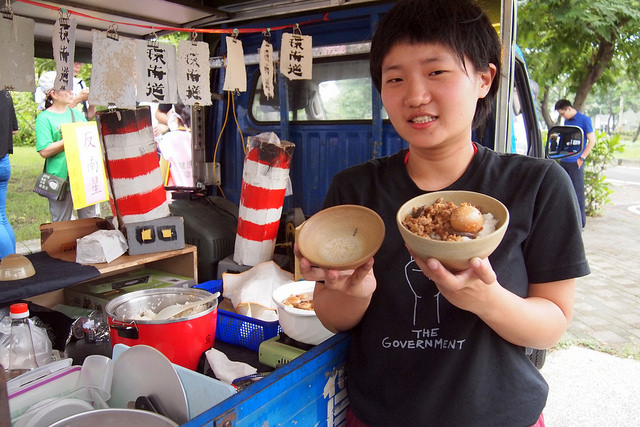 李珮瑜的藝術作品是用污染場址的土燒製陶碗，邀請民眾品嘗一碗肉燥飯。攝影：李育琴李珮瑜昨（24）日在大林蒲舉辦的「環南道－環境旅行計畫」起跑記者會上說，她的陶碗作品使用了包含桃園RCA工廠、雲林麥寮、台南二仁溪和高雄旗津、大林蒲等地的污染土壤，其中最毒的大概就是大林蒲外海填海造陸所使用的仁武焚化爐廢砂。她盛了一碗肉燥飯給大林蒲鳳興里里長洪富賢品嘗，洪富賢表示，大林蒲的土壤和地下水長期遭到污染，「這碗飯我不敢吃。」學生用行動藝術  喚起民眾對環境議題的重視九位影像和藝術科系大學生所組成的「環南道－環境旅行計畫」，是透過藝術創作，深入拍攝雲林麥寮、後勁五輕、林園三輕和台中火力發電廠等環境議題。在畢業之前，他們規劃了一趟另類的畢業旅行，將藝術展覽搬出常態展館，由南而北進入社區巡迴播放，透過行動藝術和互動，讓更多人了解台灣所面臨的環境議題。學生發起人何郁琦說，在南部就讀深刻感受到空氣污染對自身健康的影響，這些污染在北部是看不到的，希望藉由藝術和媒材的創作，在這次環境旅行計畫中，表達出對環境議題的想法。第一場行動，就從40年來遭受工業污染迫害的大林蒲和鳳鼻頭開始，之後他們將一路北上，前往後勁、台南二仁溪、雲林麥寮、彰化大城、台中火力發電廠和桃園RCA工廠等地，最後在6月1日抵達台北，屆時將與其他拍攝空污議題的影片導演一起舉辦「脫口罩！找藍天」影像行動計畫首映會。「脫口罩！找藍天」總製片林泰洲指出，該計畫總共有20部影片，拍攝出現今台灣嚴重的空污問題，希望政府和民眾都能重視。他強調，學生所拍攝的影片將巡迴台灣污染場址各點，這些地方政府的官員、工廠主管，都應該要來看這些影片，如果認為污染沒問題，請吃吃看學生煮的肉燥飯，否則就應改善污染！影片記錄大林蒲人遭受的環境不正義 地球公民基金會副執行長王敏玲在現場聲援學生行動，她指出，大林蒲和鳳鼻頭有高雄最大懸浮微粒排放來源－中鋼，揮發性有機化合物的最大貢獻來源－中油大林廠，且附近有台灣最老舊的火力發電廠－台電大林火力發電廠，不只固定污染源已經嚴重超標，移動污染源包括柴油車、貨車、聯結車等大量出入，造成空氣中充滿致癌廢氣PM2.5。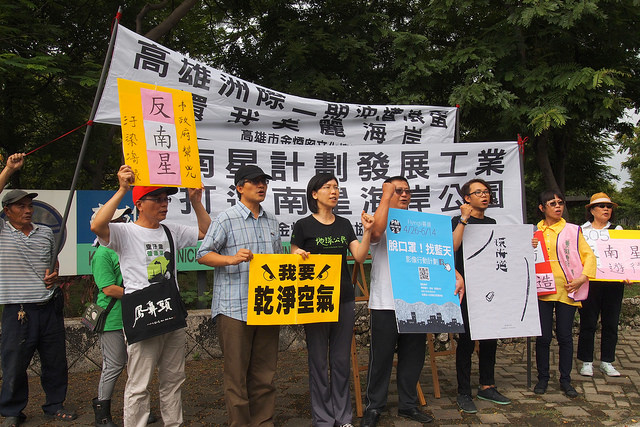 環南道環境旅行在大林蒲出發，當地環保團體聲援學生，邀請民眾關注空氣污染問題。攝影：李育琴她說，學生所拍攝的紀錄片中，記錄了大林蒲發生的所有環境不正義，就如同受空污影響的小朋友的肺裡，記錄著所有的不公義和污染。她希望這個行動能夠受到重視，讓大家一起關心中南部嚴重的污染問題。長期承受當地重工業污染的鳳鼻頭居民黃義英也說，環保署已經訂定高屏空污總量管制，要污染減量5%，但是另一方面，政府又不斷要來這裡開發，真是矛盾！逼得人民走上街頭。洪富賢表示，政府40年來一直無止境的開發，已經影響到大林蒲居民的生活環境，大林蒲人已經受夠了。未來還要繼續往海邊填海造陸，設置遊艇製造專區和自貿港區，他呼籲政府不要再繼續追殺大林蒲人，還給大林蒲和鳳鼻頭人居住正義。被毒害多年仍無解  RCA受害者無奈洪富賢接下李珮瑜所盛的飯時說，肉燥飯很美味，但是南星計畫填海造陸廢土所燒製的碗，讓他想到大林蒲長期遭受的污染，而不敢吃，「因為我還要留一口氣跟政府拚命。」李珮瑜說，她也曾到桃園煮肉燥飯給RCA工廠受毒害的阿姨們吃，一位一身病痛的阿姨說：「我們都已經被毒這麼多年了，吃這一碗無所謂。」她的自嘲道盡小人物的心酸，李珮瑜表示，對抗企業污染往往緩慢且艱難，而在過程中，人民是渺小、無力而備受煎熬的。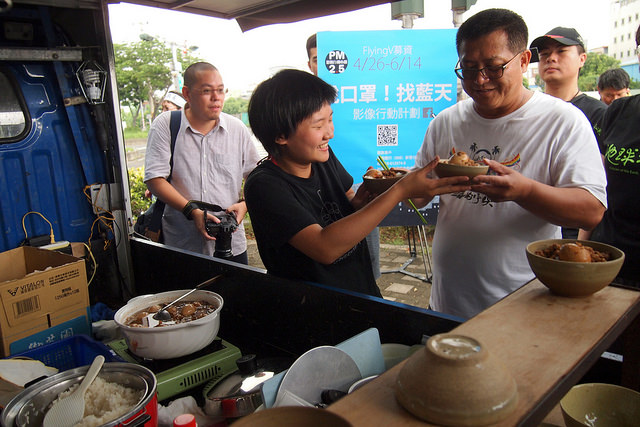 里長洪富賢說，大林蒲長期遭受土地和地下水污染，這碗肉燥飯他不敢吃。攝影：李育琴對於將藝術創作與環境議題結合，李珮瑜表示，不希望自己的藝術作品，只是放在展覽館的白盒子裡，而是希望能夠用行動結合議題，讓大家意識到自己離這些環境問題並不遠。參與「環南道－環境旅行計劃」的九位應屆畢業生，分別來自雲林科技大學、中正大學、台南藝術大學和台南應用科技大學，他們從去年開始進行串連，共同以環境議題作為創作主題，並且策劃這場畢業前夕的環境旅行展出計畫。心得:看完這篇報導，很佩服這位李同學的勇氣，敢付諸行動為環境發出聲音，環境不是一個人能維護的，因為自己的私心而危害到環境是很要不得的，大家要共同努力來保護地球，維護環境人人有責。